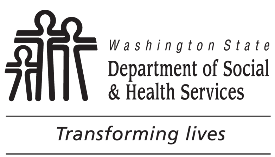 	AGING AND LONG-TERM SUPPORT ADMINISTRATION (ALTSA)	MANAGED CARE ORGANIZATIONS (MCO)	Behavioral Health Personal Care (BHPC) Request	for MCO Funding	AGING AND LONG-TERM SUPPORT ADMINISTRATION (ALTSA)	MANAGED CARE ORGANIZATIONS (MCO)	Behavioral Health Personal Care (BHPC) Request	for MCO Funding	AGING AND LONG-TERM SUPPORT ADMINISTRATION (ALTSA)	MANAGED CARE ORGANIZATIONS (MCO)	Behavioral Health Personal Care (BHPC) Request	for MCO Funding	AGING AND LONG-TERM SUPPORT ADMINISTRATION (ALTSA)	MANAGED CARE ORGANIZATIONS (MCO)	Behavioral Health Personal Care (BHPC) Request	for MCO FundingTO:NAME OF MCONAME OF MCONAME OF MCOMCO CONTACT EMAILDATE SENT TO MCOFROM:NAME OF HCS / AAA WORKERNAME OF HCS / AAA WORKERNAME OF HCS / AAA WORKERHCS / AAA WORKER’S EMAILHCS / AAA TELEPHONE NUMBERFROM:NAME OF HCS / AAA OFFICENAME OF HCS / AAA OFFICENAME OF HCS / AAA OFFICENAME OF HCS / AAA OFFICENAME OF HCS / AAA OFFICERE:CLIENT’S NAMECLIENT’S NAMECLIENT’S NAMECLIENT’S PROVIDERONE ID      WADATE OF BIRTHSection 1:  To be Completed by HCS or AAA workerSection 1:  To be Completed by HCS or AAA workerSection 1:  To be Completed by HCS or AAA workerSection 1:  To be Completed by HCS or AAA workerSection 1:  To be Completed by HCS or AAA workerSection 1:  To be Completed by HCS or AAA workerRequest packet includes this form and the client’s current CARE Assessment Details and Service Summary.Client’s Assessment CARE Plan Period will be from       to      .  Summary of the request related to client’s behavioral health condition. Describe the behaviors and the consequences / outcomes of those behaviors:        Request packet includes this form and the client’s current CARE Assessment Details and Service Summary.Client’s Assessment CARE Plan Period will be from       to      .  Summary of the request related to client’s behavioral health condition. Describe the behaviors and the consequences / outcomes of those behaviors:        Request packet includes this form and the client’s current CARE Assessment Details and Service Summary.Client’s Assessment CARE Plan Period will be from       to      .  Summary of the request related to client’s behavioral health condition. Describe the behaviors and the consequences / outcomes of those behaviors:        Request packet includes this form and the client’s current CARE Assessment Details and Service Summary.Client’s Assessment CARE Plan Period will be from       to      .  Summary of the request related to client’s behavioral health condition. Describe the behaviors and the consequences / outcomes of those behaviors:        Request packet includes this form and the client’s current CARE Assessment Details and Service Summary.Client’s Assessment CARE Plan Period will be from       to      .  Summary of the request related to client’s behavioral health condition. Describe the behaviors and the consequences / outcomes of those behaviors:        Request packet includes this form and the client’s current CARE Assessment Details and Service Summary.Client’s Assessment CARE Plan Period will be from       to      .  Summary of the request related to client’s behavioral health condition. Describe the behaviors and the consequences / outcomes of those behaviors:        ADLs the client requires assistance with as a result of behavioral symptoms or diagnoses:      ADLs the client requires assistance with as a result of behavioral symptoms or diagnoses:      ADLs the client requires assistance with as a result of behavioral symptoms or diagnoses:      ADLs the client requires assistance with as a result of behavioral symptoms or diagnoses:      ADLs the client requires assistance with as a result of behavioral symptoms or diagnoses:      ADLs the client requires assistance with as a result of behavioral symptoms or diagnoses:      Please identify the mental health professional you spoke with (or tried to connect with) from the client’s local mental health agency.  This discussion is to review the care plan and to coordinate services. Mental Health Professional’s name:       Mental Health Agency (e.g. Compass Health):       Telephone number:       Please identify the mental health professional you spoke with (or tried to connect with) from the client’s local mental health agency.  This discussion is to review the care plan and to coordinate services. Mental Health Professional’s name:       Mental Health Agency (e.g. Compass Health):       Telephone number:       Please identify the mental health professional you spoke with (or tried to connect with) from the client’s local mental health agency.  This discussion is to review the care plan and to coordinate services. Mental Health Professional’s name:       Mental Health Agency (e.g. Compass Health):       Telephone number:       Please identify the mental health professional you spoke with (or tried to connect with) from the client’s local mental health agency.  This discussion is to review the care plan and to coordinate services. Mental Health Professional’s name:       Mental Health Agency (e.g. Compass Health):       Telephone number:       Please identify the mental health professional you spoke with (or tried to connect with) from the client’s local mental health agency.  This discussion is to review the care plan and to coordinate services. Mental Health Professional’s name:       Mental Health Agency (e.g. Compass Health):       Telephone number:       Please identify the mental health professional you spoke with (or tried to connect with) from the client’s local mental health agency.  This discussion is to review the care plan and to coordinate services. Mental Health Professional’s name:       Mental Health Agency (e.g. Compass Health):       Telephone number:       For Residential ClientsCARE generated residential daily rate:	$      Add-On rate (e.g., capital, bridge, ECS, SBS, CSS):	$      Wraparound Support additional rate
requested of MCO:	$      Total daily rate:	$      For Residential ClientsCARE generated residential daily rate:	$      Add-On rate (e.g., capital, bridge, ECS, SBS, CSS):	$      Wraparound Support additional rate
requested of MCO:	$      Total daily rate:	$      For Residential ClientsCARE generated residential daily rate:	$      Add-On rate (e.g., capital, bridge, ECS, SBS, CSS):	$      Wraparound Support additional rate
requested of MCO:	$      Total daily rate:	$      For In-Home ClientsCARE generated hours per month:	     Wraparound Support additional hours:	     Total hours per month requested:	     Monthly estimated cost of care:	$	     For In-Home ClientsCARE generated hours per month:	     Wraparound Support additional hours:	     Total hours per month requested:	     Monthly estimated cost of care:	$	     For In-Home ClientsCARE generated hours per month:	     Wraparound Support additional hours:	     Total hours per month requested:	     Monthly estimated cost of care:	$	     Please provide reason(s) for the BHPC funding request and how it is related to the behavioral health condition (e.g., what additional service(s) / support(s) will be provided with the additional daily rate / monthly hours).  Describe what the caregiver does (or will do) as an intervention to the behaviors listed above:  Please provide reason(s) for the BHPC funding request and how it is related to the behavioral health condition (e.g., what additional service(s) / support(s) will be provided with the additional daily rate / monthly hours).  Describe what the caregiver does (or will do) as an intervention to the behaviors listed above:  Please provide reason(s) for the BHPC funding request and how it is related to the behavioral health condition (e.g., what additional service(s) / support(s) will be provided with the additional daily rate / monthly hours).  Describe what the caregiver does (or will do) as an intervention to the behaviors listed above:  Please provide reason(s) for the BHPC funding request and how it is related to the behavioral health condition (e.g., what additional service(s) / support(s) will be provided with the additional daily rate / monthly hours).  Describe what the caregiver does (or will do) as an intervention to the behaviors listed above:  Please provide reason(s) for the BHPC funding request and how it is related to the behavioral health condition (e.g., what additional service(s) / support(s) will be provided with the additional daily rate / monthly hours).  Describe what the caregiver does (or will do) as an intervention to the behaviors listed above:  Please provide reason(s) for the BHPC funding request and how it is related to the behavioral health condition (e.g., what additional service(s) / support(s) will be provided with the additional daily rate / monthly hours).  Describe what the caregiver does (or will do) as an intervention to the behaviors listed above:  Section 2:  To be Completed by MCOSection 2:  To be Completed by MCOSection 2:  To be Completed by MCOSection 2:  To be Completed by MCOSection 2:  To be Completed by MCOSection 2:  To be Completed by MCODATE RECEIVEDDATE RECEIVEDNAME OF MCO STAFF REVIEWING PACKETNAME OF MCO STAFF REVIEWING PACKETMCO EMAIL ADDRESSTELEPHONE NUMBERI have reviewed this packet and the MCO:	Approves this request – This client’s need for BHPC services is based primarily on psychiatric disabilities and the MCO will pay for the state funded portion of this service.  Funding approval dates:       to       (should align with the CARE plan period above). I have reviewed this packet and the MCO:	Approves this request – This client’s need for BHPC services is based primarily on psychiatric disabilities and the MCO will pay for the state funded portion of this service.  Funding approval dates:       to       (should align with the CARE plan period above). I have reviewed this packet and the MCO:	Approves this request – This client’s need for BHPC services is based primarily on psychiatric disabilities and the MCO will pay for the state funded portion of this service.  Funding approval dates:       to       (should align with the CARE plan period above). I have reviewed this packet and the MCO:	Approves this request – This client’s need for BHPC services is based primarily on psychiatric disabilities and the MCO will pay for the state funded portion of this service.  Funding approval dates:       to       (should align with the CARE plan period above). I have reviewed this packet and the MCO:	Approves this request – This client’s need for BHPC services is based primarily on psychiatric disabilities and the MCO will pay for the state funded portion of this service.  Funding approval dates:       to       (should align with the CARE plan period above). I have reviewed this packet and the MCO:	Approves this request – This client’s need for BHPC services is based primarily on psychiatric disabilities and the MCO will pay for the state funded portion of this service.  Funding approval dates:       to       (should align with the CARE plan period above). 	Denies this request entirely – The MCO will not pay for the state funded portion of this service. The MCO must provide justification for the denial in the MCO response section below.	Denies this request entirely – The MCO will not pay for the state funded portion of this service. The MCO must provide justification for the denial in the MCO response section below.	Denies this request entirely – The MCO will not pay for the state funded portion of this service. The MCO must provide justification for the denial in the MCO response section below.	Denies this request entirely – The MCO will not pay for the state funded portion of this service. The MCO must provide justification for the denial in the MCO response section below.	Denies this request entirely – The MCO will not pay for the state funded portion of this service. The MCO must provide justification for the denial in the MCO response section below.	Denies this request entirely – The MCO will not pay for the state funded portion of this service. The MCO must provide justification for the denial in the MCO response section below.MCO APPROVAL SIGNATURE	DATEMCO APPROVAL SIGNATURE	DATEMCO APPROVAL SIGNATURE	DATEMCO APPROVAL SIGNATURE	DATEMCO APPROVAL SIGNATURE	DATEMCO APPROVAL SIGNATURE	DATEMCO COMMENTS / RESPONSEFor HCS / AAA use only:	Once this form is finalized / signed by MCO with approval or denial:Scan and email completed form to ALTSA at MCOBHOforms@dshs.wa.gov.Submit hardcopy of completed form (without instructions page) to DMS Hotmail to be included in client’s electronic case record.InstructionsPlease type or print clearly and fill out completely to assist in processing of the request.Purpose of formTo request approval by the MCO to fund Behavioral Health Personal Care (BHPC) services.This form must be requested for every plan period, when changes occur as outlined in Chapter 7h Appendix VI, or prior to the end date the MCO has approved funding, to allow for review by the MCO and ensure continued funding.  Section 1:  To be completed by the HCS or AAA workerThe request should describe why the BHPC services are necessary and related to the behavioral health condition.  For Residential Clients, complete the residential section, including add-on rates.For In-Home Clients, complete the in-home section.Use the statewide average IP / homecare agency rate of $22.22 to calculate the estimated monthly cost to the MCO.  Document the reason for the additional daily rate / hours required and how the requested services will help this client.Section 2:  To be completed by the MCOThe MCO contact reviewing this request packet will enter their information.Select only one of two boxes to indicate the MCO’s response to the request:Approves – enter the dates of approval.  The approval period should align with the CARE plan period, which is one (1) year.Client in an Enhanced Services Facility (ESF):  The MCO is only responsible for the state funded portion of the total rate.Client is in a residential setting receiving wraparound services:  The MCO is only responsible for the state funded portion of the additional wraparound support rate (50% or less depending on the client program).Client is in an in-home setting receiving wraparound services:  The MCO is only responsible for the state funded portion of the total rate (50% or less depending on the program).CFC only or CFC+COPES:  MCO pays 44% RSW or MPC:  MCO pays 50% Denies – write out justification for the denial in the MCO comments/response section of the form.Need is not based on a psychiatric diagnosis.Indicate the services the MCO will provide to meet the client’s unmet needs.Sign and date form.  Return the request form to the HCS / AAA worker within five (5) business days of receiving the complete BHPC request, or contact the requestor to extend this requirement.To be completed by the HCS or AAA worker once the form is returned by the MCODocument receipt of the completed form in a SER note.Set a reminder for at least a week before the end of the approval period (or CARE plan period) so that another BHPC request can be made to the MCO to ensure continued funding.If case is transferred to another office / agency, ensure the next Primary Case Manager is aware of the MCO’s approval period and when another BHPC request will be necessary.Scan / email the completed form (approved or denied) to ALTSA at MCOBHOforms@dshs.wa.gov.Submit hardcopy of completed form to DMS Hotmail to be included in client’s electronic case record.